"Многофункциональное дидактическое пособие по развитию речи младших дошкольников
«ЗАНИМАТЕЛЬНЫЙ  КУБ»"С каждым годом растет число детей, имеющих отклонения в развитии речи. А ведь  речь - один из наиболее мощных факторов и стимулов развития ребенка в целом. 	Без речевого окружения ребенок никогда не заговорит. Но и этого недостаточно для возникновения у него речи. Важно, чтобы у него самого появилась потребность к пользованию речью, как основным способом общения со сверстниками, близкими. Ребенок с хорошо развитой речью легко вступает в общение с окружающими: он может понятно выразить свои мысли и желания, задать вопросы, договориться со сверстниками о совместной игре. 	И наоборот, неясная речь ребенка весьма затрудняет его взаимоотношения с людьми и нередко накладывает тяжелый отпечаток на его характер. В повседневной жизни ребенок общается со сверстниками и взрослыми – кто-то активно, кто в меньшем объеме. Однако, когда ему задают вопрос : «Что интересного произошло с тобой в выходные?» или «О чем эта сказка?» – сразу возникают трудности. Ребенок не умеет четко сформулировать вопрос и ответ, его речь становится обрывистой, эпизодической, неполной. Для более успешного преодоления  у воспитанников проблем с развитием речи мы решили создать дидактическое пособие «Занимательный куб», которое способствует раскрепощению и развитию каждого ребенка и помогает организовать совместную речевую деятельность, основанную на игре.Задача данного пособия  - сделать общение взрослых и детей приятным и полезным. С его помощью происходит расширение словарного запаса, воспитание навыков словообразования. Уточнение и расширение словаря идёт  за счёт  подбора слов – предметов, действий, признаков, антонимов, сложных слов, родственных слов. Куб даёт возможность эффективно развивать связную речь, память, внимание и мышление детей."Занимательный куб" сделан из ткани, кожзама, наполнение – пенополиуретан , легкий по весу, яркий и привлекательный.  Всего 6 граней. Каждая грань куба представляет собой игровое поле. 1 грань «Снеговик»	Дидактическая игра «Наряди снеговика»	Цель игры: научить ребенка подбирать элементы наряда по форме, цвету, различать понятия «один – пара», «правый – левый» 2 грань «Пирамидка»Дидактическая игра  «Собери пирамидку»Цель игры: учить ребенка фиксировать внимание на цвете и размере частей пирамидки.Дидактическая игра «Собери букет»Цель игры: учить ребенка определять правильно количество и окрас цветочков, которые надо собрать в букет3 грань «Геометрические фигуры»Дидактическая игра «Найди одинаковые фигуры по цвету, форме»Цель игры: учить ребенка фиксировать внимание на форме и цвете  фигур4 грань «Жирафы»Дидактическая игра «Жирафы на прогулке»Цель игры: совершенствовать умение ребенка составлять рассказ по картинке 5 грань «Краб»Дидактическая игра «Укрась морского краба»Цель игры: учить ребенка подбирать украшения по цвету, различать понятия «верх-низ», «право-лево»  6 грань «Насекомые»Дидактическая игра «Путешествие гусеницы»Цель игры: развивать мелкую моторику ребенкаДидактическая игра «Собери домик  улитки»Цель игры: учить ребенка последовательно по размеру  соединять части домика улитки Многофункциональное дидактическое пособие  «Занимательный куб» обладает целым рядом несомненных достоинств, позволяющих широко применять данный материал как в практике педагога, так и в семье:	доступность переводит учебную ситуацию в план знакомой и любимой игры, поддерживает положительный эмоциональный фон на занятиях;	вариативность использования позволяет индивидуально подойти к особенностям восприятия разных детей;	богатство лексического содержания игр создаёт необходимую базу для развития речи, обогащения картины мира и развития мышления воспитанников;	высокий уровень оформления дидактического  пособия  способствует развитию эстетического вкуса и творческого мышления.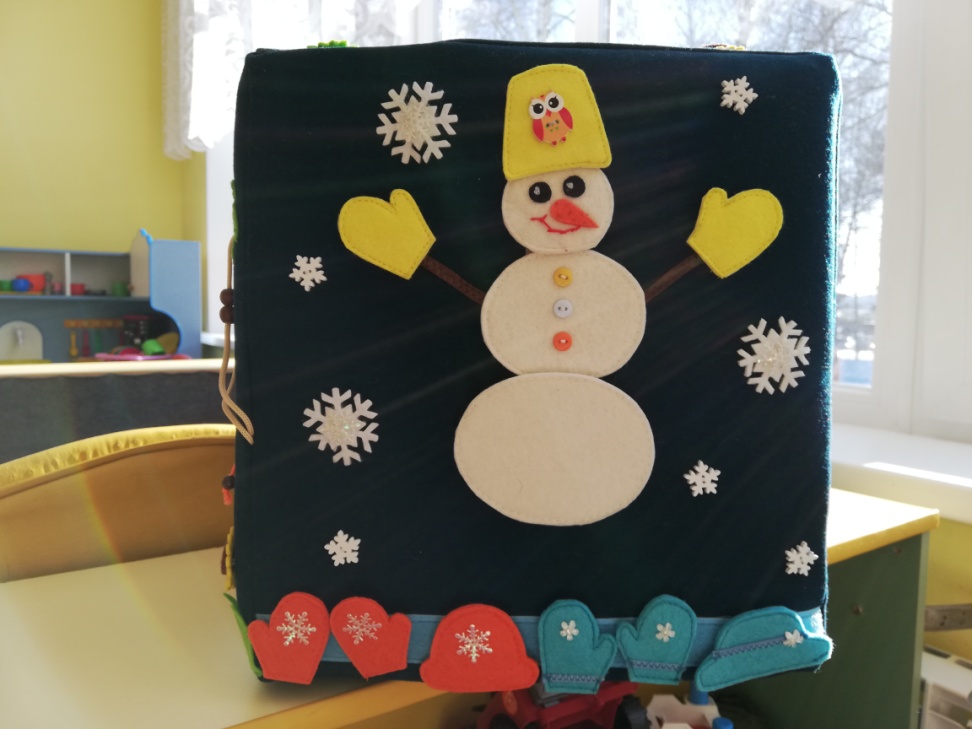 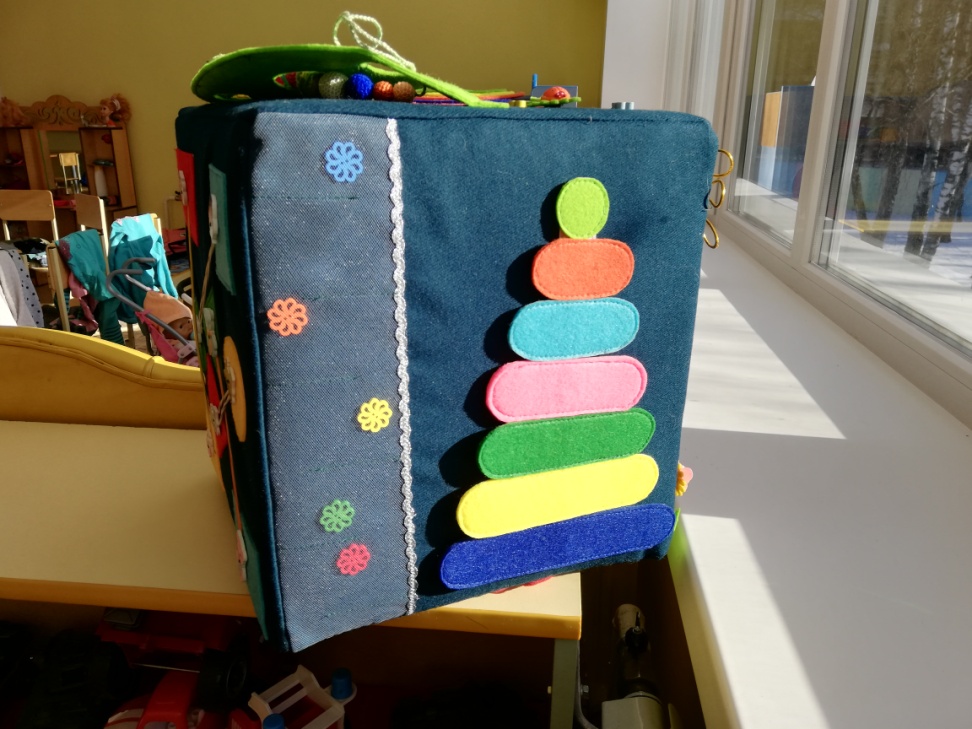 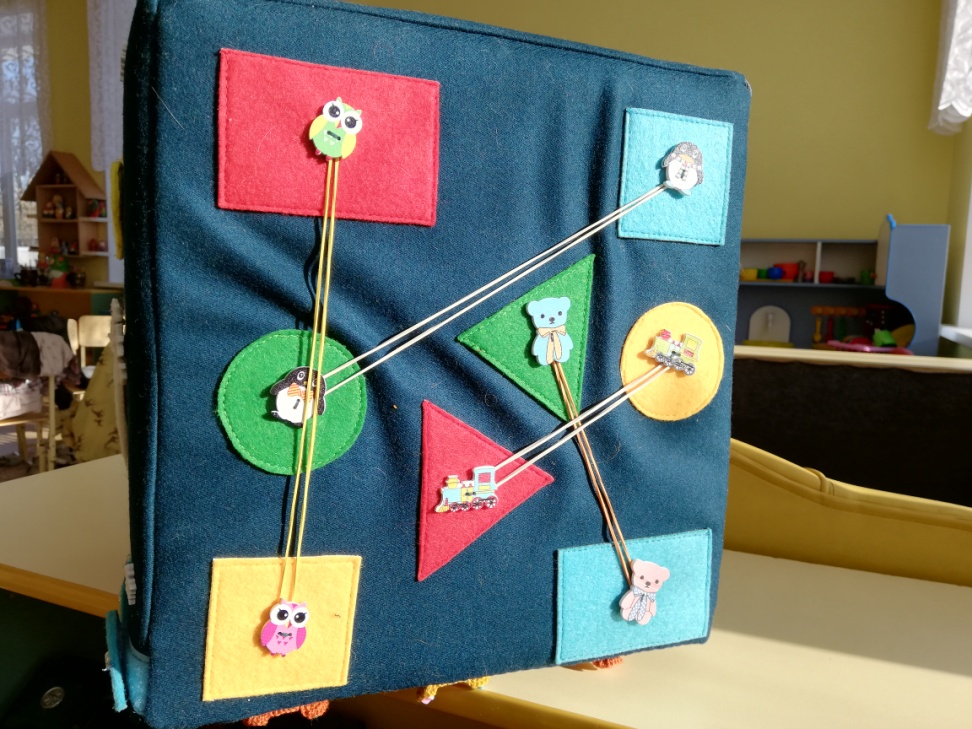 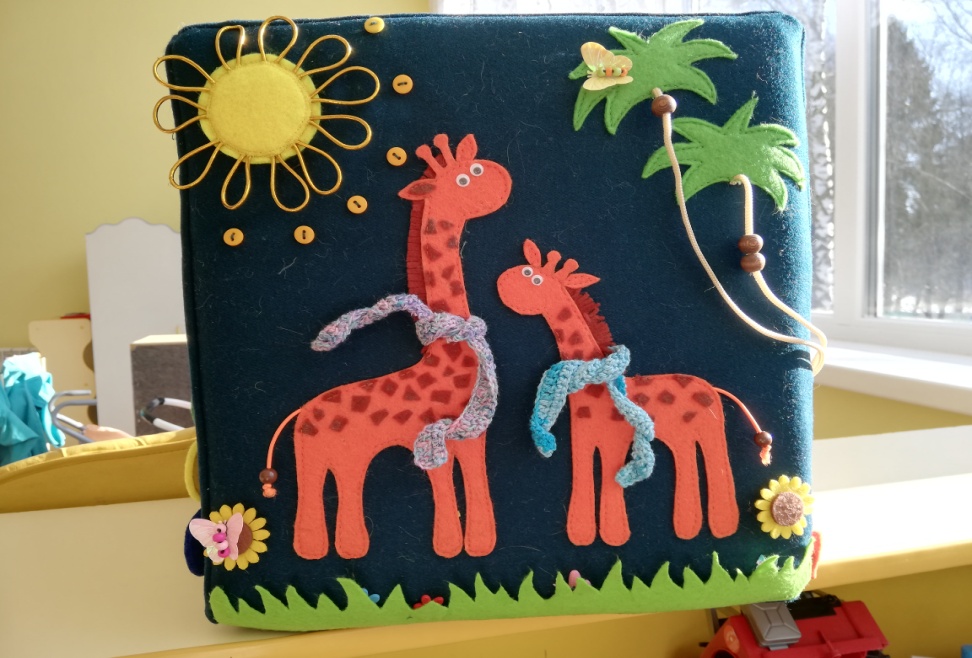 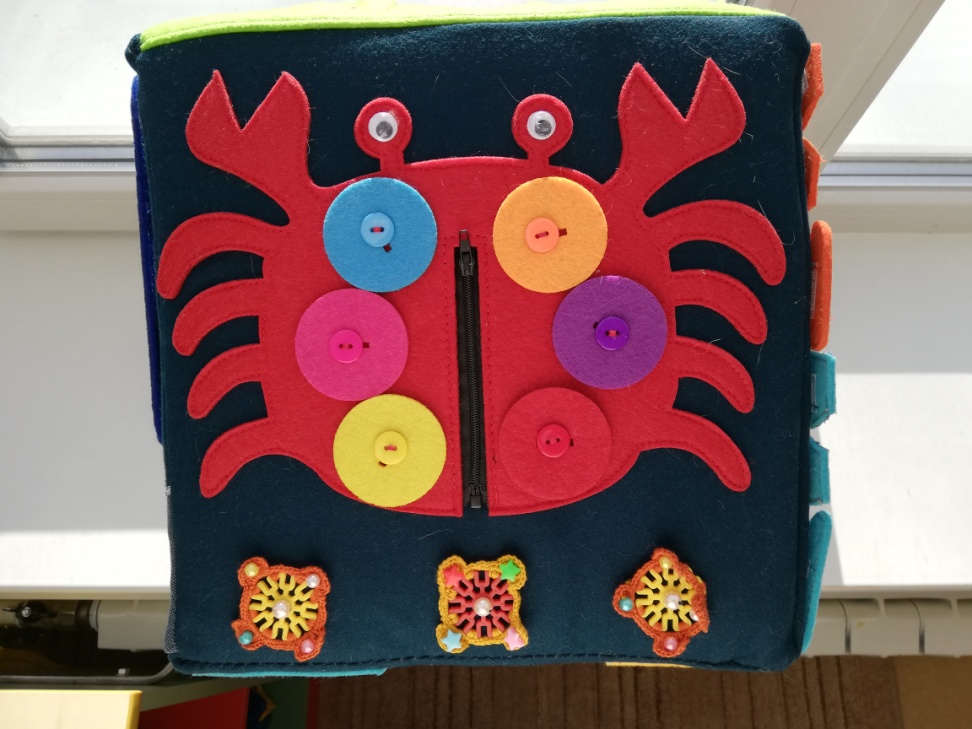 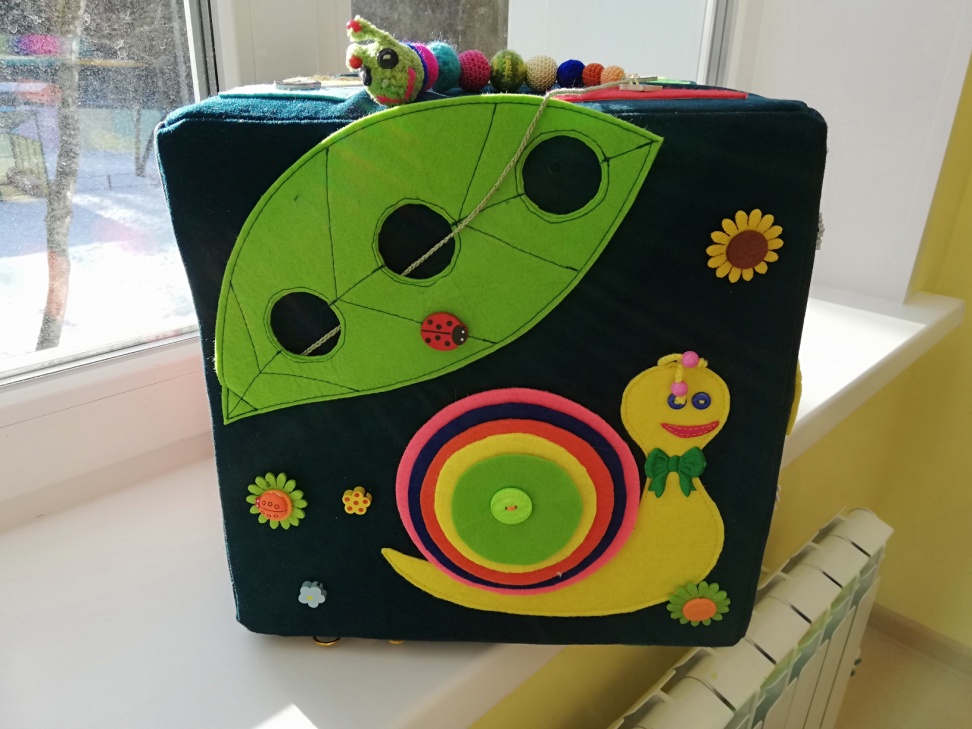 